ЛАБОРАТОРНАЯ РАБОТА 1. ТЕСТИРОВАНИЕ МАТЕРИНСКОЙ ПЛАТЫ ДОМАШНЕГО ПК.Записать название лабораторной работы и ответы на контрольные вопросы.Выполнить тестирование материнской платы используя программу System Information for Windows (SIW), AIDA, CPU-Z, FreshDiagnose (находите самостоятельно, устанавливаете на домашний ПК). Записать в отчет результаты тестирования, провести аналитическое сравнение полноты получаемых данных от каждой программы. Составить по результатам 4-х тестов полный отчет о материнской плате. Выполнить визуальное определение технических характеристик материнской платы, записать их в отчет.Защитить лабораторную работу у преподавателя (отчет в формате Word).КОНТРОЛЬНЫЕ ВОПРОСЫ.Технические характеристики материнских плат.Технические характеристики чипсетов.Схемы подключения элементов передней панели к материнской плате.Название и назначение портов задней панели материнской платы.Название разъемов и схема подключения блока питания к материнской плате.Название и назначение слотов установки периферийного оборудования в материнскую плату (видеокарты, звуковой карты, ТВ-тюнера, модема, сетевой карты, RAID-контроллера и т.д.).Маркировка материнских плат: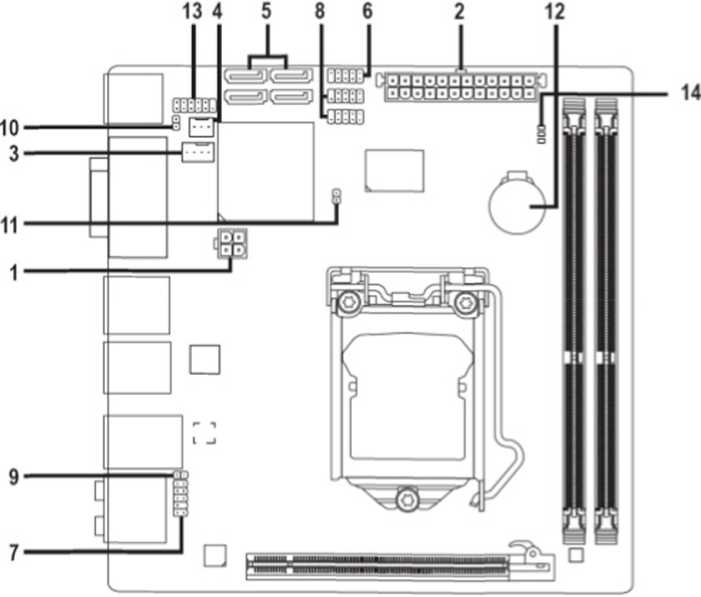 В папке  Схемы к предложенным рисункам составить подобные таблицы, а на рисунках сделать обозначения.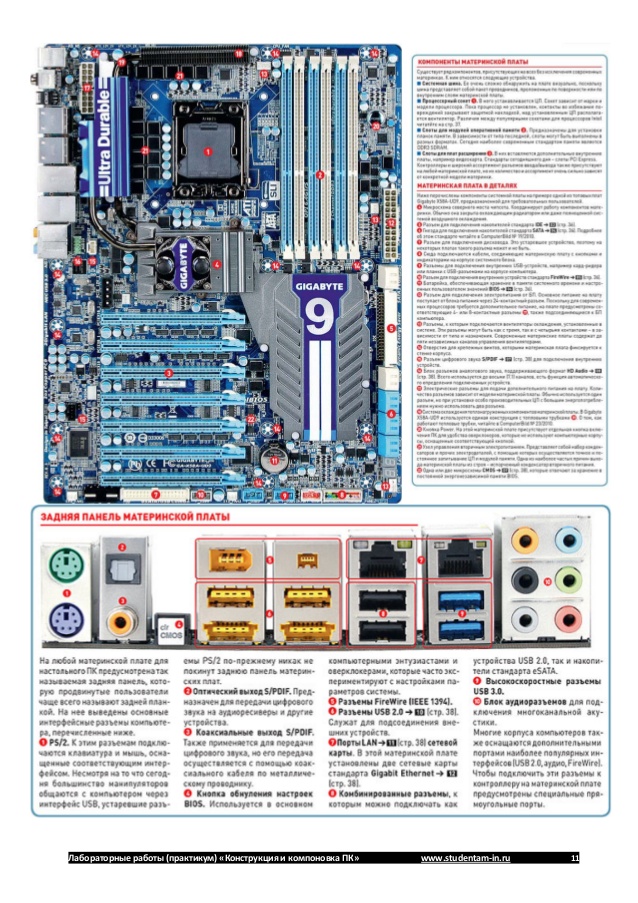 В папке Рисунки к предложенным рисункам составить подобные описания, а на рисунках сделать обозначения.1.ATX 12V8.F USB1/F USB22.ATX9.SPDIF 03.CPU FAN10.Cl4.SYS FAN11.CLR CMOS5.SATA2 0/1/2/312.BAT6.F PANEL13.DEBUG PORT7.F AUDIO14.PHASE LED